VNITŘNÍ KANALIZACE ZKOUŠKY NA POTRUBÍ 23. 11. 2023POZNÁMKA: Toto téma je zaměřené na provádění kanalizace na stavbě, pro stavební dozor a také je součástí popisu  Technické zprávy a  projektu „VNITŘNÍ KANALIZACE“. Také se objeví ve 4. ročníku v předmětu ROZPOČTOVÁNÍ. Takže se jedná o důležité téma.Ing. Jaroslav Dufka, absolvent oboru TZBhttp://slideplayer.cz/slide/3188465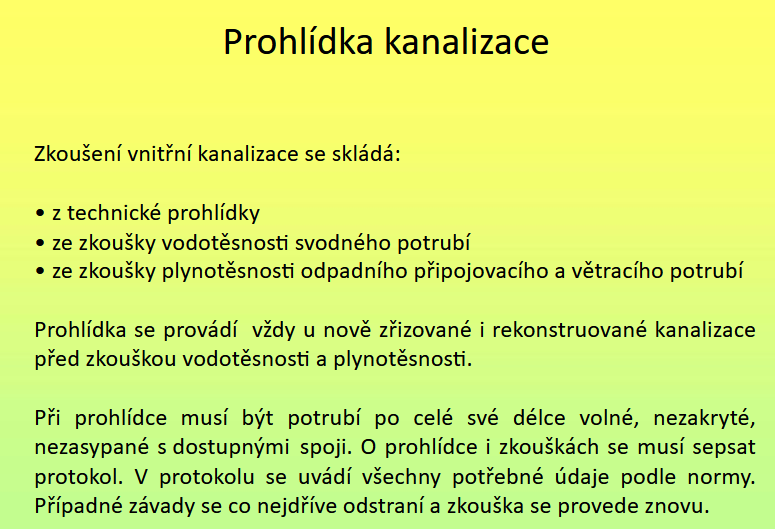 Protokol o prohlídce vnitřní kanalizace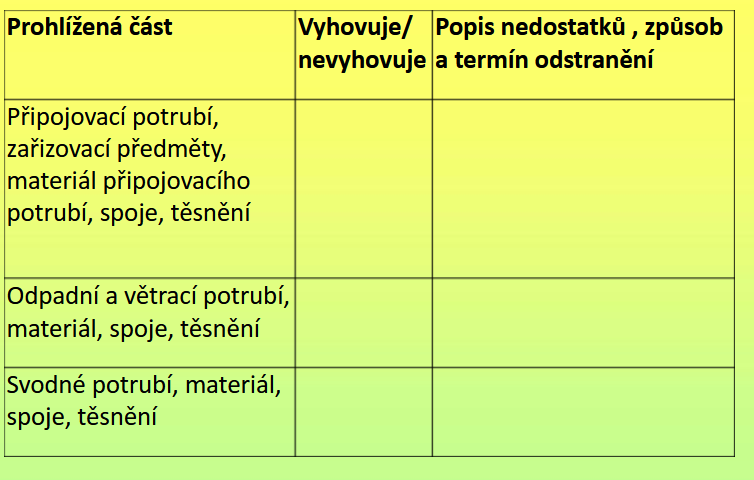 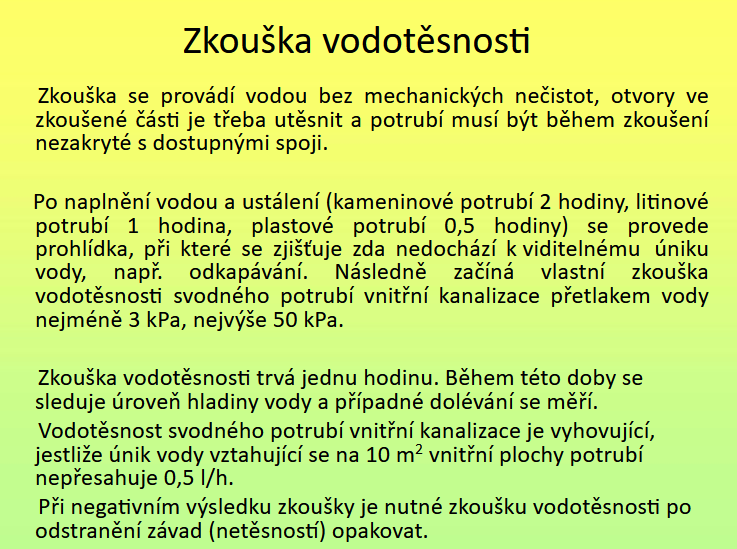 Protokol o zkoušce vodotěsnosti 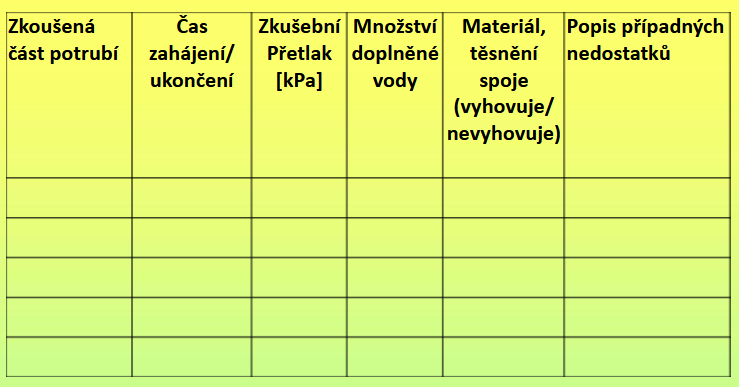 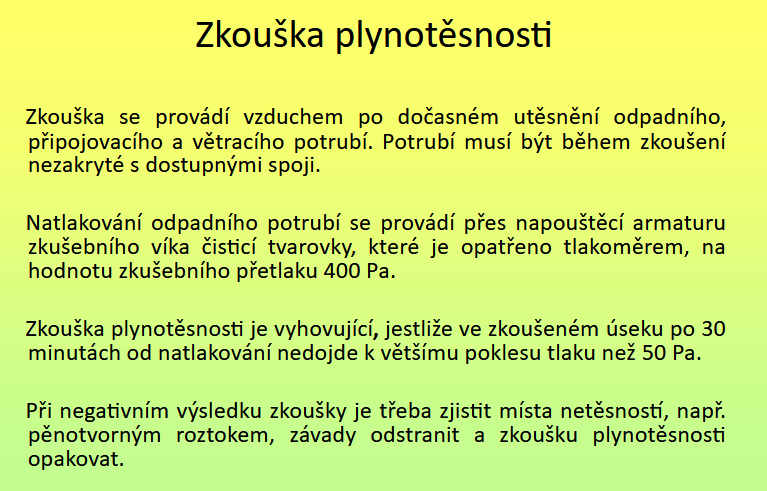 Protokol o zkoušce plynotěsnosti 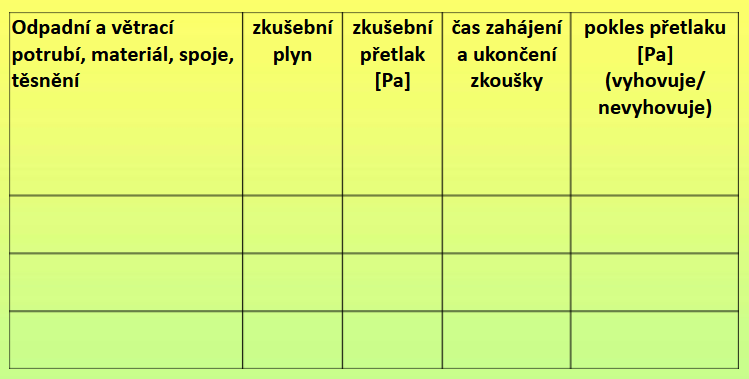 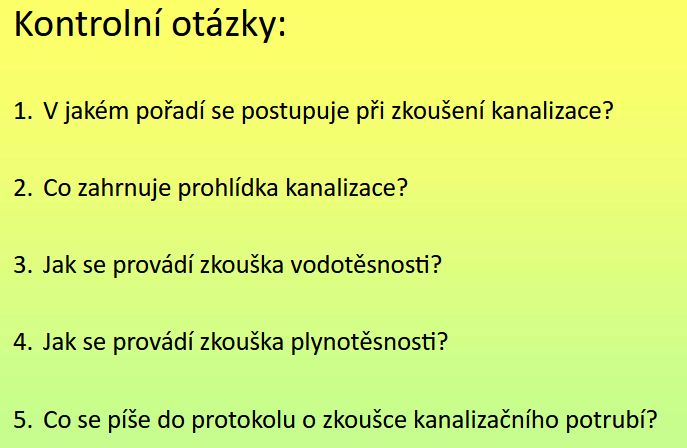 Písemečka: . 12. 20231. Příklad: Zkouška vodotěsnosti:3 kPa ……. ? kolik odpovídá vodnímu sloupci v „m“50 kPa …..? kolik odpovídá vodnímu sloupci v „m“Vodotěsnost svodného potrubí vnitřní kanalizace je vyhovující: jestliže únik vody vztahující se na  vnitřní plochy potrubí nepřesahuje 0,5 l/h.Při negativním výsledku zkoušky je nutné zkoušku vodotěsnosti po odstranění závad (netěsností) opakovat. Jaký může být maximálně únik vody jestliže v zemi je svodného potrubí: DN 100 - 5m, DN 125 - 20 m, DN 150 – 10 mVýsledek:S (m2) DN 100 pro 1 m potrubí:S (m2) DN 125 pro 1 m potrubí:S (m2) DN 150 pro 1 m potrubí:S (m2) DN 100 pro 5 m potrubí:S (m2) DN 125 pro 20 m potrubí:S (m2) DN 150 pro 10 m potrubí:Celková vnitřní plocha potrubí S (m2):Trojčlenka a výsledek:2. Jak dlouho trvá zkouška vodotěsnosti a na jakém potrubí se provádí3. Jak dlouho trvá ustálení vody při zkoušce vodotěsnosti- kamenina a litina:- plastové:4: Na jakém potrubí se provádí zkouška plynotěsnosti:5: Na jakou hodnotu se tlakuje zkouška plynotěsnosti6. Kdy je vyhovující zkouška plynotěsnostiPOSTUP MONTÁŽE VNITŘNÍ KANALIZACE  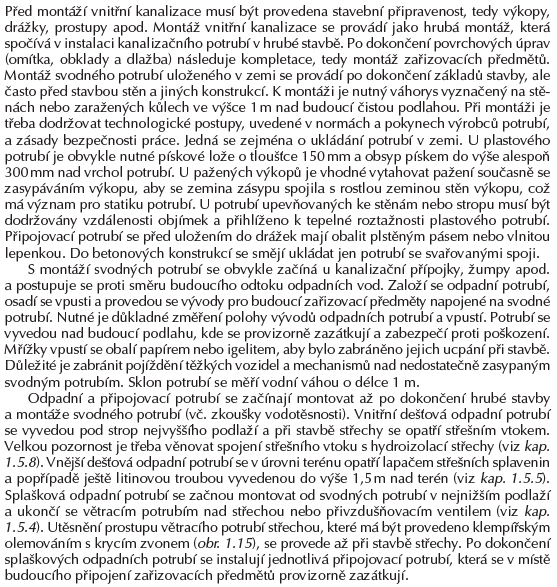 ZKOUŠENÍ VNITŘNÍ KANALIZACE – VZOROVÉ PROTOKOLY DO PROFESE STAVBYVEDOUCÍHO       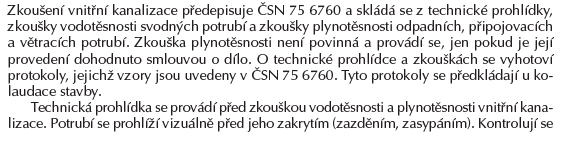 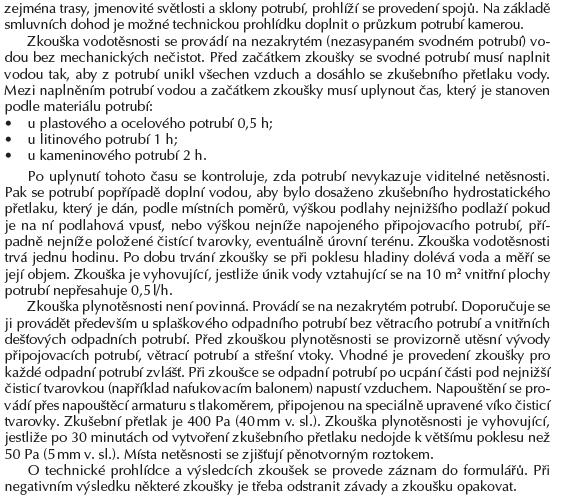 nebo  učebnice  TEC II str. 107 nebo viz níže včetně protokolů.Zdroj:  Ing. Jaroslav Dufka http://slideplayer.cz/slide/3188465/  (bývalý absolvent TZB)TYTO PROTOKOLY VYPLNÍ TECHNIK TZBVNITŘNÍ KANALIZACEProtokol o zkoušení vnitřní kanalizaceZkoušení vnitřní kanalizace se skládá:z technické prohlídky;ze zkoušky vodotěsnosti svodného potrubí;ze zkoušky plynotěsnosti odpadního připojovacího a větracího potrubí, pokud je vyžadována.Číslo protokolu	NázevObjekt, adresa Část I – protokol o technické prohlídcePravidla pro prohlídku: provádí se vždy u nově zřizované i rekonstruované kanalizace před zkouškou vodotěsnosti a plynotěsnosti. Potrubí musí být volné, nezakryté, nezasypané s dostupnými spoji.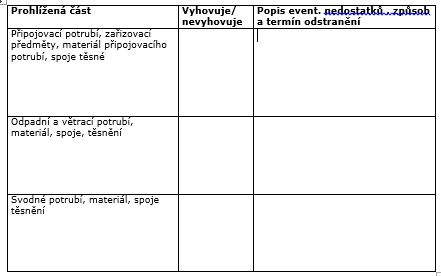 Část II – protokol o Zkoušce vodotěsnosti - svodyNové potrubí:  jako součást dodávkyRekonstrukce potrubí: podle smluvních dohod, je-li to technicky možné. Pravidla pro zkoušku: zkouška se provádí vodou bez mechanických nečistot, otvory ve zkoušené části je třeba utěsnit a potrubí musí být během zkoušení nezakryté s dostupnými spoji. Po naplnění vodou a ustálení (kameninové potrubí 2 hodiny, litinové potrubí 1 hodina, plastové potrubí 0,5 hodiny) se provede prohlídka, při které se zjišťuje zda nedochází k viditelnému úniku vody, např. odkapávání. Následně začíná vlastní zkouška vodotěsnosti svodného potrubí vnitřní kanalizace přetlakem vody nejméně 3 kPa, nejvýše 50 kPa.Zkouška vodotěsnosti trvá jednu hodinu. Během této doby se sleduje úroveň hladiny vody a případné dolévání se měří.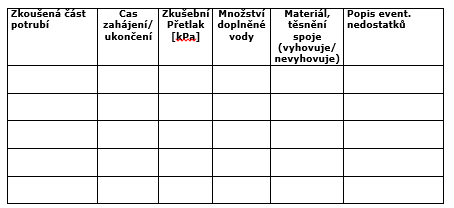 Vodotěsnost svodného potrubí vnitřní kanalizace je vyhovující: jestliže únik vody vztahující se na  vnitřní plochy potrubí nepřesahuje 0,5 l/h.Při negativním výsledku zkoušky je nutné zkoušku vodotěsnosti po odstranění závad (netěsností) opakovat. Část III - Protokol o zkoušce plynotěsnosti – PP A sopProvádí se: na vyžádání investora ve smluvním rozsahu. Pravidla pro zkoušku: zkouška se provádí vzduchem po dočasném utěsnění odpadního, připojovacího a větracího potrubí, potrubí musí být během zkoušení nezakryté s dostupnými spoji. Natlakování odpadního potrubí se provádí přes napouštěcí armaturu zkušebního víka čisticí tvarovky, které je opatřeno tlakoměrem, na hodnotu zkušebního přetlaku 400 Pa. Zkouška plynotěsnosti je vyhovující:  jestliže ve zkoušeném úseku po 30 minutách od natlakování nedojde k většímu poklesu tlaku než 50 Pa.Při negativním výsledku zkoušky je třeba zjistit místa netěsností, např. pěnotvorným roztokem, závady odstranit a zkoušku plynotěsnosti opakovat.Pokyny pro provoz, údržbu a pOužívání  vnitřní kanalizace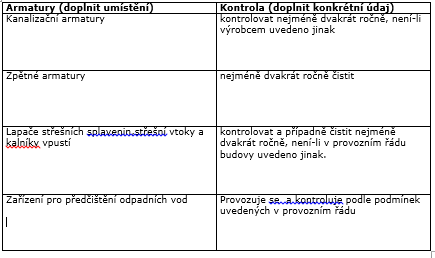 V	Dne	Jména a podpisy osob	Odběratel	Dodavatel	ProvozovatelPROVOZ A ÚDRŽBA VNITŘNÍ KANALIZACE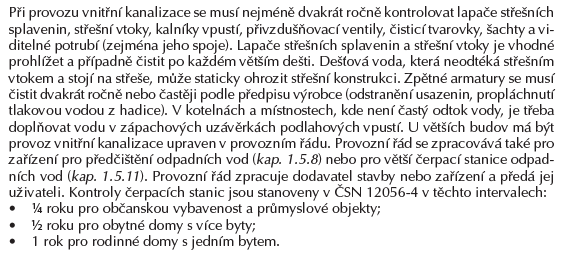 Písemečka: 22. 4. 20221. Příklad: Zkouška vodotěsnosti:Příprava na písemku3 kPa ……. ? kolik odpovídá vodnímu sloupci v „m“50 kPa …..? kolik odpovídá vodnímu sloupci v „m“Vodotěsnost svodného potrubí vnitřní kanalizace je vyhovující: jestliže únik vody vztahující se na  vnitřní plochy potrubí nepřesahuje 0,5 l/h.Při negativním výsledku zkoušky je nutné zkoušku vodotěsnosti po odstranění závad (netěsností) opakovat. Jaký může být maximálně únik vody jestliže v zemi je svodného potrubí: DN 100 - 5m, DN 125 - 20 m, DN 150 – 10 mVýsledek:S (m2) DN 100 pro 1 m potrubí:S (m2) DN 125 pro 1 m potrubí:S (m2) DN 150 pro 1 m potrubí:S (m2) DN 100 pro 5 m potrubí:S (m2) DN 125 pro 20 m potrubí:S (m2) DN 150 pro 10 m potrubí:Celková vnitřní plocha potrubí S (m2):Trojčlenka a výsledek:2. Jak dlouho trvá zkouška vodotěsnosti a na jakém potrubí se provádí3. Jaké činnosti vykonáváte během zkoušky vodotěsnosti4. Jak dlouho trvá ustálení vody při zkoušce vodotěsnosti- kamenina a litina:- plastové:5: Na jakém potrubí se provádí zkouška plynotěsnosti:6: Na jakou hodnotu se tlakuje zkouška plynotěsnosti7. Kdy je vyhovující zkouška plynotěsnostiJMENOVITÉ SVĚTLOSTI DN, DN/ID, DN/OD     OPAKOVÁNÍ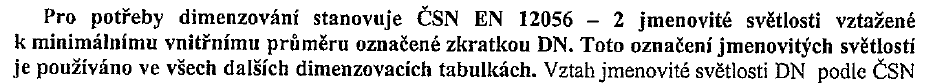 Zkratka DN/OD označuje jmenovitou světlost vztaženou k vnějšímu průměru a používá se nejčastěji pro plastová potrubí.  Např. 110 x 2,2Zkratka DN/ID se používá pro jmenovitou světlost vztaženou k vnitřnímu průměru (označovanou dříve jako DN nebo Js) a označuje se jí potrubí z ostatních materiálů (kamenina, litina)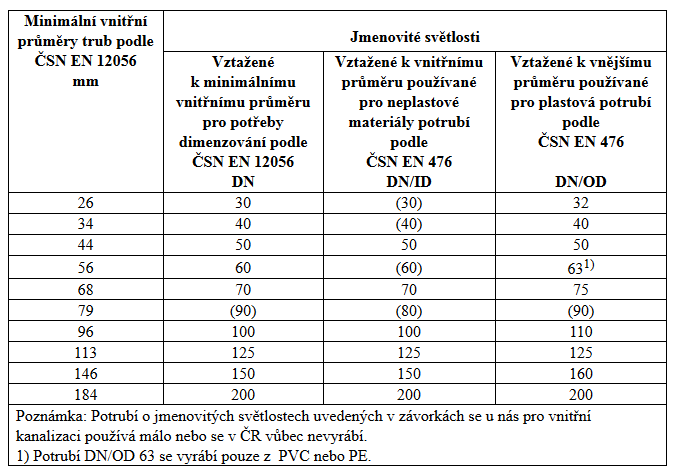 Zdroj: https://www.fce.vutbr.cz/TZB/vrana.j/Odpadní a větrací potrubí, materiál, spoje, těsněnízkušební plynzkušební přetlak [Pa]čas zahájení a ukončení zkouškypokles přetlaku [Pa](vyhovuje/ nevyhovuje)